      OBECNÍ ÚŘAD TUHAŇ   a   MYSLIVECKÉ   SDRUŽENÍ   Kly-TuhaňVás srdečně zvou na 3. OBECNÍ PLES4.3.2017v sobotu ve 20 hodin v Myslivecké chatě Tuhaň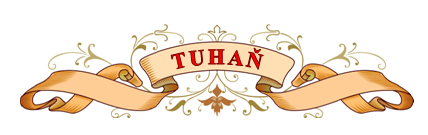 Hraje kapelaKARYNAVstupné 120,-Kč, bližší informace na OÚ TuhaňVstup pouze ve společenském oděvuwww.tuhan.cz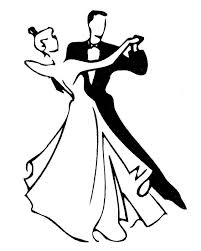 